АДМИНИСТРАЦИЯ  ИЗОБИЛЬНЕНСКОГО  СЕЛЬСКОГО ПОСЕЛЕНИЯНИЖНЕГОРСКОГО  РАЙОНАРЕСПУБЛИКИ  КРЫМПОСТАНОВЛЕНИЕ08.12.2017 г.                                    с.Изобильное                                     № _119Об отмене постановления № 112 «Об утверждении Порядка организации ярмарок и продажи товаров на них на территории Изобильненского сельского поселения Нижнегорского района Республики Крым и об утверждении состава рабочей группы по организации ярмарок и продажи товаров на них на территории Изобильненского сельского поселения Нижнегорского района Республики Крым» от 28.10.2017 года       В связи с тем, что Постановление «Об утверждении Порядка организации ярмарок и продажи товаров на них на территории Изобильненского сельского поселения Нижнегорского района Республики Крым и об утверждении состава рабочей группы по организации ярмарок и продажи товаров на них на территории Изобильненского сельского поселения Нижнегорского района Республики Крым», принятое 28.10.2017 года не входит в компетенцию администрации, амуниципальные правовые акты не должны противоречить Конституции Российской Федерации, федеральным конституционным законом, другим федеральным законом и иным нормативным правовым актам Российской Федерации, иным нормативным правовым актам субъектов Российской Федерации администрация Изобильненского сельского поселения                                                                  ПОСТАНОВЛЯЕТ:1.Отменить постановление администрации Изобильненского сельского поселения №112 «Об утверждении Порядка организации ярмарок и продажи товаров на них на территории Изобильненского сельского поселения Нижнегорского района Республики Крым и об утверждении состава рабочей группы по организации ярмарок и продажи товаров на них на территории Изобильненского сельского поселения Нижнегорского района Республики Крым» от 28.10.2017 года.2. Настоящее постановление вступает в силу со дня его подписания.4. Контроль за выполнением настоящего постановления оставляю за собой. Председатель Изобильненского  сельского совета- глава администрации Изобильненского сельского поселения                                                                         Л.Г.Назарова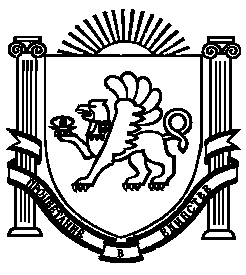 